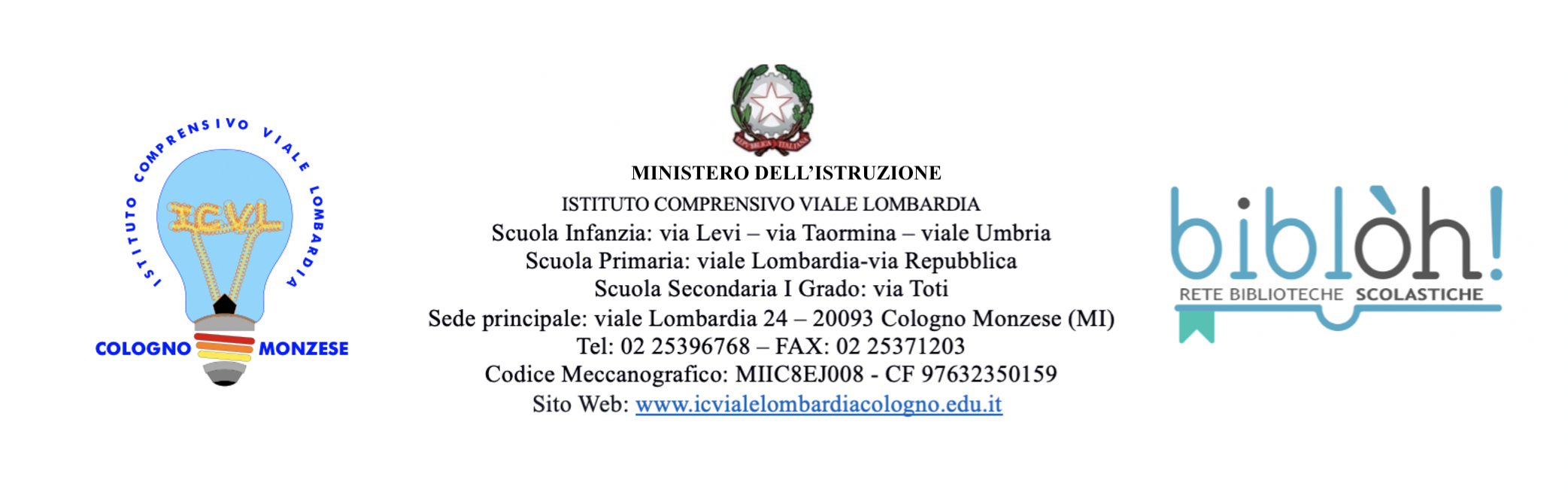 PROGETTO “DON MILANI 2: RAGAZZI FUORISERIE”Cod. 2016-ADN-00320AS 2020/2021CONTRATTO FORMATIVO PER L'ALUNNO______________________________________Il presente contratto formativo regola i rapporti tra:l'IC VIALE LOMBARDIA, situato in viale Lombardia 24 – 20093 Cologno M.se, rappresentato da ELEONORA GALLI;la Fondazione EXODUS, via Marotta 18, Milano, rappresentata da FRANCO TAVERNA;la famiglia dell'alunno __________________________________;l'alunno stesso.Tale contratto rappresenta esplicita assunzione di responsabilità dei soggetti coinvolti nell'attuazione del Progetto educativo-didattico per l'alunno finalizzato a:recupero e potenziamento delle competenze didattiche ed esperienziali per consentire all'alunno di affrontare positivamente il percorso di studio;valorizzazione di competenze operative per sostenere l'alunno nell'orientamento.La Fondazione Exodus si impegna a:garantire all'alunno ed alla famiglia un impegno professionalmente qualificato;proporre all'alunno attività ed interventi atti al raggiungimento delle finalità sopra indicate;vigilare sulle attività dell'alunno;supportare l'apprendimento dell'alunno;tenere contatti con la famiglia.L'IC Viale Lombardia si impegna a:garantire all'alunno ed ai soggetti collaboranti un supporto didattico costante;verificare i percorsi educativi e didattici insieme ai soggetti collaboranti;tenere contatti con la famiglia.La famiglia si impegna a:favorire la frequenza regolare dell'alunno;partecipare agli incontri stabiliti per l'informazione sull'attività dell'alunno;rispettare le regole fissate. L'alunno si impegna a:rispettare gli adulti, insegnanti, operatori scolastici, educatori che si occupano della sua educazione;rispettare le regole fissate;ascoltare e mettere in pratica i suggerimenti di insegnanti ed educatori sul piano del comportamento;frequentare regolarmente le attività secondo l'orario concordato;portare giornalmente l'occorrente necessario per lo svolgimento delle attività previste.Milano, 1° febbraio 2021L’IC VIALE LOMBARDIA___________________________________La Fondazione Exodus___________________________________La famiglia___________________________________L'alunno___________________________________